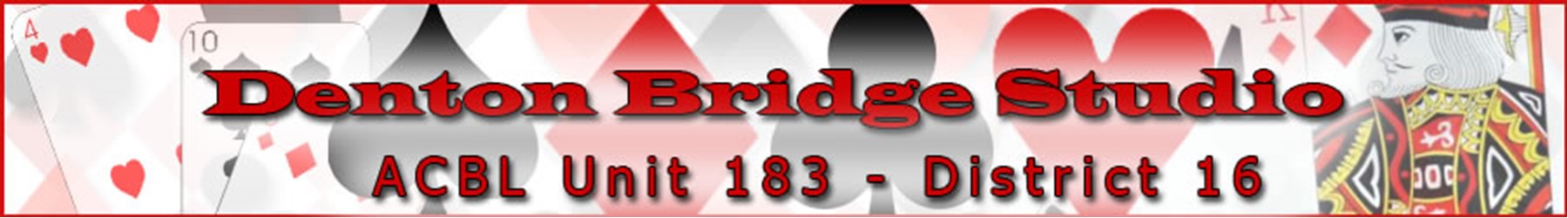 
2/1 

DECEMBER 3rd –  JANUARY 28th 
THURSDAYS
1:00 – 2:308 LESSONS and PLAY$60 for All or $10 per Session
(Please text me the night before if you are joining an individual lesson.)EACH PARTICIPANT NEEDS THEIR OWN COMPUTER

 Price does not include the book. It is recommended that you purchase 2/1 by Audrey Grant 
The book can be found on Amazon or Baron Barclay

ALL CLASSES ARE TAUGHT ONLINEBY KIM BRINKMAN, CERTIFIED BETTER BRIDGE TEACHER 
and CERTIFIED ONLINE BRIDGE TEACHERMORE INFORMATION: dentonbridgestudio@gmail.com
214-208-0154 
*If you choose to participate in an individual lesson, please come prepared. We will not use class time to review lessons missed.2/1 SYLLABUS2/1 SYLLABUSDECEMBER 3 CHAPTER 1DECEMBER 10CHAPTER 1DECEMBER 17CHAPTER 2DECEMBER 30*** (WEDNESDAY)CHAPTER 2JANUARY 7CHAPTER 3JANUARY 14CHAPTER 3JANUARY 21	CHAPTER 4		JANUARY 28REVIEW and PLAY